VLÁDA SLOVENSKEJ REPULBIKY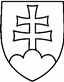 (Návrh)Uznesenie vlády Slovenskej republikyč. ...z ...k návrhu skupiny poslancov Národnej rady Slovenskej republiky na vydanie zákona, ktorým sa mení zákon č. 315/2001 Z. z. o Hasičskom a záchrannom zbore v znení neskorších predpisov (tlač 865)VládaA.  	súhlasí A.1. 	s návrhom skupiny poslancov Národnej rady Slovenskej republiky na vydanie zákona, ktorým sa mení zákon č. 315/2001 Z. z. o Hasičskom a záchrannom zbore v znení neskorších predpisov (tlač 865);B.  	poveruje predsedu vlády B.1. 	oznámiť stanovisko vlády predsedovi Narodenej rady Slovenskej republiky.Vykonajú: 	predseda vlády Na vedomie: 	predseda Národnej rady Slovenskej republikyČíslo materiálu:Predkladateľ:minister vnútra